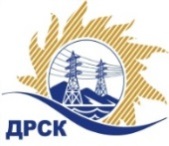 Акционерное Общество«Дальневосточная распределительная сетевая компания»Протокол заседания Закупочной комиссии по вскрытию поступивших конвертовг. БлаговещенскСПОСОБ И ПРЕДМЕТ ЗАКУПКИ: запрос предложений в электронной форме на право заключения договора: Оформление правоустанавливающих документов на земельные участки под объектами строительства, расположенными в зоне функционирования СП "Центральные ЭС". Лот № 7401-КС-КС ПИР СМР-2020-ДРСКМаксимальное значение цены договора, руб. без НДС: 10 000 000 рублей без учета НДС ОТМЕТИЛИ:В адрес Организатора закупки поступило 5 (пять) заявок.Вскрытие конвертов (открытие доступа к заявкам) было произведено средствами электронной торговой площадки на Торговой площадке Системы https://rushydro.roseltorg.ru автоматически.Дата и время начала процедуры вскрытия конвертов с заявками на участие в закупке: 15:00 (время местное) 05.11.2019Место проведения процедуры вскрытия конвертов с заявками на участие в закупке: Торговая площадка Системы https://rushydro.roseltorg.ru.В конвертах обнаружены заявки следующих Участников закупки:Секретарь комиссии 1 уровня АО «ДРСК»	Т.В. ЧелышеваКоврижкина Е.Ю.Тел. 397208№ 83/УКС-В05.10.2019№п/пНаименование Участника, его адрес, ИНН и/или идентификационный номерДата и время регистрации заявкиМаксимальное значение цены договора, руб. без НДССредняя суммарная цена на каждую единицу товара, работы, руб. без НДС1ООО "ЭТАЛОН УРАЛ ПЛЮС" 
ИНН/КПП 6670272000/667001001 
ОГРН 109667003127031.10.2019 06:0710 000 00019 199,092ООО "АСТЭРА" 
ИНН/КПП 2801109532/280101001 
ОГРН 106280101392331.10.2019 10:5310 000 00015 516,93ООО "АМУР - ГЕОДЕЗИЯ" 
ИНН/КПП 2801145227/280101001 
ОГРН 109280100916805.11.2019 02:4310 000 00015 999,004ООО "ГЕОМИР" 
ИНН/КПП 2801174595/280101001 
ОГРН 112280100698705.11.2019 06:3110 000 00020 000,005ООО "ПРЕФЕКТ" 
ИНН/КПП 2801079101/280101001 
ОГРН 102280050955505.11.2019 07:4010 000 0007 294,00